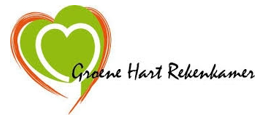 Reactie van de rekenkamer op de bestuurlijke reactie Met vriendelijke groet,De Groene Hart Rekenkamer,Dhr. drs. B. Steur, voorzitterDhr. M. Ter Hoeve MSc, lid 
Dhr. drs. J.H. van Oort, lid
Contactpersoon Drs. J.H. van Oort   Telefoon06-43586022Datum27 februari 2024De Groene Hart Rekenkamer heeft met instemming kennisgenomen van de reactie van het college van burgemeester en wethouders. Wij adviseren de gemeenteraad in een raadsbesluit aan te geven kennis te hebben genomen van de rekenkamerconclusies bij dit onderzoek naar het gebruik van algoritmes en de aanbevelingen over te nemen. Uw gemeenteraad ontvangt krachtens artikel 185a van de Gemeentewet jaarlijks een overzicht van de wijze waarop het college aan de rekenkamervoorstellen vervolg geeft. De Groene Hart Rekenkamer heeft met instemming kennisgenomen van de reactie van het college van burgemeester en wethouders. Wij adviseren de gemeenteraad in een raadsbesluit aan te geven kennis te hebben genomen van de rekenkamerconclusies bij dit onderzoek naar het gebruik van algoritmes en de aanbevelingen over te nemen. Uw gemeenteraad ontvangt krachtens artikel 185a van de Gemeentewet jaarlijks een overzicht van de wijze waarop het college aan de rekenkamervoorstellen vervolg geeft. De Groene Hart Rekenkamer heeft met instemming kennisgenomen van de reactie van het college van burgemeester en wethouders. Wij adviseren de gemeenteraad in een raadsbesluit aan te geven kennis te hebben genomen van de rekenkamerconclusies bij dit onderzoek naar het gebruik van algoritmes en de aanbevelingen over te nemen. Uw gemeenteraad ontvangt krachtens artikel 185a van de Gemeentewet jaarlijks een overzicht van de wijze waarop het college aan de rekenkamervoorstellen vervolg geeft. De Groene Hart Rekenkamer heeft met instemming kennisgenomen van de reactie van het college van burgemeester en wethouders. Wij adviseren de gemeenteraad in een raadsbesluit aan te geven kennis te hebben genomen van de rekenkamerconclusies bij dit onderzoek naar het gebruik van algoritmes en de aanbevelingen over te nemen. Uw gemeenteraad ontvangt krachtens artikel 185a van de Gemeentewet jaarlijks een overzicht van de wijze waarop het college aan de rekenkamervoorstellen vervolg geeft. 